Број: 159-17-О/4Дана: 08.09.2017. годинеПРЕДМЕТ: ДОДАТНО ПОЈАШЊЕЊЕ КОНКУРСНЕ ДОКУМЕНТАЦИЈЕ БРОЈ 159-17-О - Набавка материјала за стерилизацију за потребе Клиничког центра Војводине.ПИТАЊЕ БР. 1  ПОТЕНЦИЈАЛНОГ ПОНУЂАЧА:,,Poštovani,Molimo Naručioca za dodatno pojašnjenje u vezi JN 159-17-O, za partiju 3 - Trake za sterilizaciju.

U stavkama 9, 10 i 11 traži se traka ravna ojačana, rukavac sa faltom.
Molimo Naručioca da pojasni šta se podrazumeva pod traka ravna ojačana, rukavac sa faltom.

Molimo da potvrdite prijem maila.
Unapred hvala.
Srdačan pozdrav,”ОДГОВОР НАРУЧИОЦА:Наручилац указује да је техничком спецификацијом прецизно описано тражено добро, те да исто подразумева траку која се користи за стерилизацију, а има ојачан руб (дупли вар).Такође напомињемо да је потенцијани понуђач који је поднео захтев за додатним појашњењем, испоручивао одговарајућа предметна добра по уговорима закљученим на основу поступака јавних набавки у више наврата у претходном периоду.ПИТАЊЕ БР. 2 ПОТЕНЦИЈАЛНОГ ПОНУЂАЧА:,, Postovani,Da li prihvatate da se za partiju br 4 ponude sledece dimenzije:-Del2 umesto 200x330mm da se ponudi 200x350mm-Del3 umesto 305x381mm da se ponudi 300x380mm.-Del umesto 90x230mm  da se ponudi 90x257mm?Molimo Vas za potvrdu prijema mail-a u skladu sa clanom 20 ZJN.Srdacan pozdrav!”ОДГОВОР НАРУЧИОЦА:Наручилац ће прихватити наведене димензије као одговарајуће.           С поштовањем, Комисија за јавну набавку 159-17-ОКЛИНИЧКИ ЦЕНТАР ВОЈВОДИНЕKLINIČKI CENTAR VOJVODINE21000 Нови Сад, Хајдук Вељкова 1, Војводина, Србија21000 Novi Sad, Hajduk Veljkova 1, Vojvodina, Srbijaтеl: +381 21/484 3 484www.kcv.rs, e-mail: tender@kcv.rs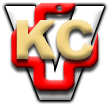 